What do I need to do before my shared medical appointment?Your nurse will let you know if anything needs to be completed before your appointment.  How do I book an SMA appointment?A member of your health center team will contact you about a shared medical appointment.How much will the appointment cost?A usual consultation charge will apply for the 60 – 90-minute appointment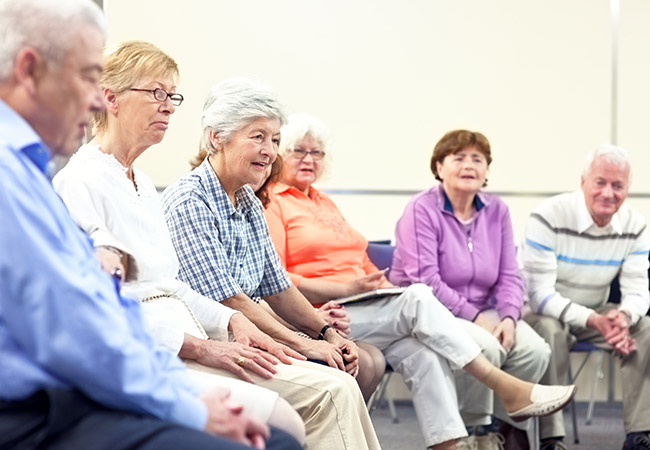 